Дончо Цончев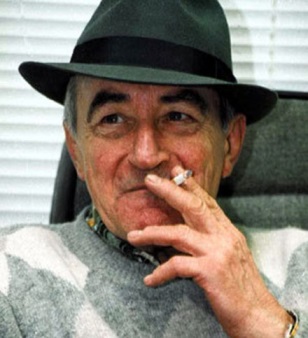 АХ, ТОЗИ ЛИТЕРАТУРЕН СЕВЕРОЗАПАД/предговор към сборника с разкази „Обещанието на Данте“/   Не му стига прозата на Йордан Радичков, ами бъка още впечатляващи разказвачи. Както на Голема Кутловица все не й стигат имената. Някога се изпъчи царствено като Фердинанд, после развя партизански това Михайловград, а днес във вид на Монтана, което уж идвало от далечната история на тези земи, все намирисва на американски щат.   И т. нар. соцреализъм не му стигна навремето на този литературен северозапад, той все се ослушва към скритото, невидимото, магическото и смайващото. Носи си таралежчето в душата и това си е. След Йордан Радичков впечатляваха по подобен начин Никола Статков и Георги Алексиев. Ето го сега и Мартен Калеев, с чийто сборник “Обещанието на Данте” прекарах наистина приятни часове. От мечтателна “революционност” /да се премахнат стълбищата, за да бъдем равнопоставени/ през метафоричното заключение, че като завържеш две птици една за друга те не могат да полетят, авторът нагазва и постепенно затъва до пояс в графично изразената, печална картина на жалкия ни днешен ден. Мизерията наднича почти от всичките му разкази. Тя безпощадно го гледа в очите, той пък я гледа със сърцето си. И нещата замирисват чак на времето на Виктор Юго. Уви, така е. И не защото прозата на Северозапада български си е “гранично състояние” открай време, което тук не означава география, а заради типичната му душевност и стил, пейзажът на моралната и материална катастрофа в началото на ХХI век става ужасна.   Мартен Калеев обича героите си, поради което те се “виждат” от читателя. Чува се дишането им и даже онзи вътрешен звук, с който се преглъщат сълзите. Това вече е майсторство!  Мартен Калеев “дръзва да дръзва” в много посоки и по тази причина стилният му сборник е и шарен.  А за да не се окаже моят предговор само похвали, ще дръзна и аз да дръзна да търся кусури. Всички си ги имаме, то се знае, затуй народът е заявил от памтивека: “Кусурлия-хаирлия”.  Мартен Калеев понякога заорава /той и Данчо Радичков има такива случаи/ в безнадежден вид фраза-философия, например от вида: “Лъжицата никога не усеща вкуса на яденето”.  Ами да бе, приятелю. Така си е. А я си представи, че тя – лъжицата – усеща вкуса на яденето, а ние не. По-добре ли щеше да бъде?  Наистина има какво да се говори с теб. На добър ти час!                           А В НАЧАЛОТО ЗАПОЧНАХМЕ НА МАЙТАП:	Една от срещите ни в списание „Лов и риболов“, на което тогава той беше главен редактор. Бъбрим си за какво ли не. Тъкмо си мислех, че ръкописът на моя сборник с разкази „Силуети в дъното на коридора“, който Анастас Стоянов му бе предал пред месеци за мнение, не го е погледнал или се е загубил. Но той го измъкна от една картонетка и преди да ми го върне, рече	- К`во ще кажеш, да ти пусна „Заяко“. Готин е. Разказвач си, майна, да си го знаеш…	И слязохме да се почерпим. Ама и това е друга история…	От тази – в списанието наистина излезе разказът ми „Заяко“. А аз дори не се надявах от тази трънка изобщо да изле заек…С БЕЛЕЖКАТА /в каре/:ДОНЧО ЦОНЧЕВНАМИГВАНЕ	Познавам Мартен Калеев от години, както и неговите разкази. Една смътна симпатия изпитвам към този човек и затова го попитах:- Слушай, я ми кажи всъщност кой си ти, Мартен Калеев?	Ето какво ми отговори:	- Аз съм едно намигване: към онова, което е извън мен. Закачливо - към добродушната отзивчивост. Многозначително - към тарикатщината. Презрително - към озлоблението. Съчувствено - към страданието и самотата. Окуражително - към младостта и скромната почтеност. Изпълнено с възхищение - към достойнството на победителите. Безразлично - към натегачите. Предизвикателно - към красотата и нежния пол.	Това ме спечели.	Препоръчвам неговите разкази!           ДЦ